PROJEKTUCHWAŁA NR  …….../……./2023RADY GMINY JORDANÓW ŚLĄSKIz dnia …………….. 2023 r.w sprawie uchwalenia „Rocznego programu współpracy Gminy Jordanów Śląski z organizacjami pozarządowymi i innymi podmiotami prowadzącymi działalność pożytku publicznego na 2024 rok”.Na podstawie art. 18 ust. 2 pkt. 15 ustawy z dnia 8 marca 1990 roku o samorządzie gminnym        (t.j. Dz. U. z 2023 r. poz. 40 z późn. zm.) w związku z art. 5a ust. 1 ustawy z dnia 24 kwietnia 2003 roku o działalności pożytku publicznego i o wolontariacie (Dz. U. z 2023 r. poz. 571.) Rada Gminy uchwala, co następuje:§ 1Uchwala się „Roczny program współpracy Gminy Jordanów Śląski z organizacjami pozarządowymi i innymi podmiotami prowadzącymi działalność pożytku publicznego na 2024 rok”, w treści stanowiącej załącznik do niniejszej uchwały.§ 2Wykonanie uchwały powierza się Wójtowi Gminy Jordanów Śląski.§ 3Uchwała podlega ogłoszeniu na stronie internetowej, w Biuletynie Informacji Publicznej oraz na tablicy ogłoszeń Gminy Jordanów Śląski.§ 4 Uchwała wchodzi w życie z dniem jej podjęcia.Załącznik nr 1do uchwały nr …..…/.…../2023Rady Gminy Jordanów Śląskiz dnia ………………. 2023r.Roczny program współpracy Gminy Jordanów Śląski z organizacjami pozarządowymi i innymi podmiotami prowadzącymi działalność pożytku publicznego na 2024 rok.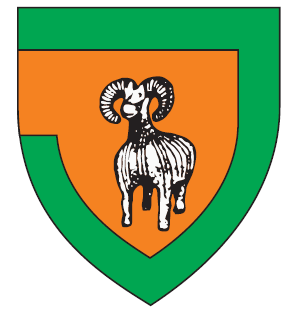 Jordanów Śląski, 2023 rokWSTĘPGmina Jordanów Śląski, mając na celu optymalizację działań w zakresie poprawy jakości życia i pełnego zaspokojenia potrzeb mieszkańców gminy, dąży do stworzenia społeczeństwa obywatelskiego na bazie współpracy opartej na zasadzie partnerstwa między administracją samorządową a sektorem pozarządowym. Współpraca samorządu z organizacjami pozarządowymi jest istotnym czynnikiem integrującym i aktywizującym społeczność lokalną w rozwiązywaniu problemów lokalnych, stanowiąc szczególny element rozwoju Gminy. Oparta na zasadzie partnerstwa powinna zwiększyć efektywność działań związanych z realizacją zadań własnych i zleconych Gminy Jordanów Śląski, poprzez pełniejsze wykorzystanie potencjału organizacji pozarządowych                   i podmiotów prowadzących działalność pożytku publicznego. Program współpracy określa cele, zasady i formy współpracy. Wskazuje zakres przedmiotowy i zadania priorytetowe. Precyzuje tryb powoływania komisji konkursowych do opiniowania ofert w otwartych konkursach ofert oraz sposób realizacji programu i jego oceny.Aktem prawnym regulującym relacje pomiędzy sektorem publicznym i pozarządowym jest ustawa o działalności pożytku publicznego i o wolontariacie uchwalona 24 kwietnia 2003r.§ 1. Postanowienia ogólneIlekroć w niniejszym Programie jest mowa o:ustawie – rozumie się przez to ustawę z dnia 24 kwietnia 2003 roku o działalności pożytku publicznego i o wolontariacie (Dz. U. z 2023 r. poz. 571.);gminie – należy rozumieć Gminę Jordanów Śląski;działalności pożytku publicznego – należy przez to rozumieć działalność określoną w art. 3 ust. 1 ustawy;konkursie ofert – należy przez to rozumieć otwarty konkurs ofert na realizację zadań publicznych, o którym mowa w art. 11 ust. 2 ustawy;organizacji pozarządowej – należy przez to rozumieć organizację w rozumieniu art. 3 ust. 2 i 3 ustawy;rocznym programie – należy przez to rozumieć uchwałę Rady Gminy Jordanów Śląski w sprawie Rocznego Programu Współpracy Gminy Jordanów Śląski z Organizacjami Pozarządowymi oraz podmiotami, o których mowa w art. 3 ust. 3 ustawy, podjętą na podstawie art. 5a ustawy;stronie internetowej Gminy – należy przez to rozumieć adres internetowy www.jordanowslaski.pl.trybie pozakonkursowym – należy przez to rozumieć tryb zlecania realizacji zadań publicznych organizacjom pozarządowym poza konkursem ofert, określony w art. 19a ustawy.§ 2. Cele programu1. Cel główny:Celem głównym Programu jest budowanie społeczeństwa obywatelskiego we współpracy opartej na zasadzie partnerstwa między Gminą Jordanów Śląski, a organizacjami pozarządowymi wymienionymi w art. 3 ust. 3 ustawy, służącego lepszemu rozpoznawaniu i zaspokajaniu potrzeb lokalnych, w celu zapewnienia efektywnego wykonywania zadań publicznych gminy wynikających z przepisów prawa.2. Cele szczegółowe:1) umacnianie w świadomości lokalnej poczucia odpowiedzialności za siebie, swoje otoczenie, wspólnotę lokalną oraz jej tradycje;2) aktywizacja społeczności lokalnej i tworzenie warunków do zwiększenia aktywności społecznej mieszkańców Gminy Jordanów Śląski,3) zwiększenie udziału mieszkańców w rozwiązywaniu lokalnych problemów,4) wzmocnienie potencjału organizacji oraz rozwój wolontariatu,5) promowanie i wzmacnianie postaw obywatelskich.§ 3. Zasady współpracyWspółpraca Gminy Jordanów Śląski z organizacjami odbywa się na zasadach:pomocniczości – oznacza to, że Gmina wspiera działalność organizacji oraz umożliwia realizację zadań publicznych, a organizacje zapewniają ich wykonanie w sposób efektywny,suwerenności stron – oznacza to, że stosunki pomiędzy Gminą a organizacjami kształtowane będą z poszanowaniem wzajemnej niezależności,partnerstwa – oznacza to dobrowolną współpracę podmiotów w rozwiązywaniu zdefiniowanych problemów i osiąganiu wytyczonych celów,efektywności – oznacza to wspólne dążenie do osiągnięcia możliwie optymalnych efektów realizacji zadań publicznych w sposób ekonomiczny, profesjonalny i terminowy,uczciwej konkurencji – oznacza to, że organizacje mogą korzystać ze wszystkich form współpracy z Gminą na równych zasadach, jawności – oznacza to przejrzystość, transparentność procedur stosowanych przez Gminę w zakresie współpracy z organizacjami. § 4. Zakres przedmiotowy	Przedmiotem współpracy Gminy Jordanów Śląski i organizacji pozarządowych jest wspólne wykonywanie zadań publicznych użytecznych społecznie, w celu zaspokajania istniejących potrzeb społecznych, w zakresie odpowiadającym zadaniom Gminy, określonych w art. 7 ustawy z dnia 8 marca 1990r. o samorządzie gminnym (t.j. Dz. U. z 2023 r. poz. 40 z późn. zm.) na które składają się w szczególności:zdefiniowanie istniejących problemów społecznych mieszkańców Gminy Jordanów Śląski oraz podejmowanie działań zmierzających do ich rozwiązania;wsparcie finansowe i pozafinansowe kierowane przez Gminę Jordanów Śląski dla realizowanych działań przez organizacje pozarządowe;podejmowanie inicjatyw dla rozwoju współpracy Gminy Jordanów Śląski i organizacji pozarządowych w celu zaspokajania istniejących potrzeb mieszkańców;dążenie do podwyższenia stopnia skuteczności współpracy i rozwoju jej form,współdziałanie w zakresie tworzenia strategii rozwoju aktów prawa normatywnego               i innych programów dotyczących wspólnoty lokalnej, mających na celu dążenie do wypracowania wspólnych płaszczyzn aktywności oraz funkcjonowania podmiotów ekonomii społecznej, a w szczególności konsultowaniu ich z organizacjami pozarządowymi.§ 5. Formy współpracyWspółpraca Gminy Jordanów Śląski z organizacjami pozarządowymi oraz innymi podmiotami prowadzącymi działalność pożytku publicznego może mieć charakter pozafinansowy i finansowy.Pozafinansowe formy współpracy Gminy Jordanów Śląski z organizacjami pozarządowymi oraz podmiotami wymienionymi w art. 3 ust. 3 ustawy to:wzajemne informowanie się o planowanych kierunkach działalności                                    i współdziałania w celu zharmonizowania tych kierunków,konsultowanie z organizacjami pozarządowymi oraz podmiotami wymienionymi w art. 3 ust. 3 ustawy odpowiednio do zakresu ich działania, projektów aktów normatywnych w dziedzinach dotyczących działalności statutowej tych organizacji.promowanie osiągnięć i działalności organizacji pozarządowych oraz podmiotów wymienionych w art. 3 ust. 3 ustawy, prowadzonej na rzecz mieszkańców oraz informowanie o realizowanych przez nie projektach,informowanie o zadaniach publicznych, które będą realizowane w danym roku wraz z podaniem wysokości środków przeznaczonych z budżetu Gminy Jordanów Śląski na realizację tych zadań oraz o ogłaszanych konkursach ofert na projekty realizacji zadań publicznych, a także sposobach ich rozstrzygnięć,przekazywanie informacji za pośrednictwem mediów lokalnych i regionalnych o realizacji zadań publicznych,udostępnianie organizacjom pozarządowym oraz podmiotom wymienionym w art. 3 ust. 3 ustawy, pomieszczeń stanowiących mienie komunalne Gminy Jordanów Śląski w celu odbywania spotkań i realizacji projektów służących mieszkańcom,udzielanie rekomendacji organizacjom pozarządowym oraz podmiotom wymienionym w art. 3 ust. 3 ustawy, współpracującym z Gminą Jordanów Śląski, które ubiegają się o dofinansowanie z innych źródeł.Współpraca o charakterze finansowym, polegająca na zlecaniu realizacji zadań publicznych na zasadach określonych w ustawie, może odbywać się w formach:powierzenia wykonania zadań publicznych wraz z udzieleniem dotacji na finansowanie ich realizacji,wspierania wykonywania takich zadań publicznych wraz z udzieleniem dotacji na dofinansowanie ich realizacji.§ 6.  Priorytetowe zadania publiczneGmina Jordanów Śląski współpracuje z organizacjami pozarządowymi oraz podmiotami wymienionymi w art. 3 ust. 3 ustawy w sferze następujących priorytetowych zadań publicznych:Kultury, sztuki, ochrony dóbr kultury i dziedzictwa narodowego, w szczególności:edukacja kulturalna i wychowanie przez sztukę dzieci i młodzieży,organizacja przedsięwzięć mających na celu upowszechnienie i ochronę kultury oraz tradycji regionalnych i patriotycznych, a także promujących walory Gminy Jordanów Śląski,organizacja wydarzeń kulturalnych na terenie Gminy Jordanów Śląski.Wspierania i upowszechniania kultury fizycznej i sportu, w szczególności:organizacja imprez sportowych w różnych dyscyplinach sportowych i rekreacyjnych,organizacja imprez sportowych promujących oraz popularyzujących zdrowy styl życia.tworzenie warunków sprzyjających rozwojowi sportu, w tym poprawa bazy sportowej na terenie gminy  poprzez remont lub modernizację.Ratownictwa i ochrony ludności, w szczególności:wspieranie edukacji w zakresie walki z pożarami, ratownictwa medycznego, podnoszenie wiedzy i kwalifikacji ochotniczych straży pożarnych.Przeciwdziałania uzależnieniom i patologiom społecznym w ramach Gminnego Programu Profilaktyki i Rozwiązywania Problemów Alkoholowych oraz Przeciwdziałania Narkomanii.Działalność na rzecz dzieci i młodzieży, w tym organizacja wypoczynku letniego                                   i zimowego   dzieci i młodzieży z terenu Gminy Jordanów Śląski. § 7. Okres realizacji programuNiniejszy program realizowany będzie od 01.01.2024 roku do 31.12.2024 roku. Termin realizacji poszczególnych zadań określony zostanie w warunkach konkursu ofert na wsparcie realizacji zadań Gminy w 2024 roku.§ 8. Sposób realizacji programuRoczny Program realizowany jest w drodze współpracy Gminy Jordanów Śląski oraz organizacji pozarządowych.Podmiotami realizującymi postanowienia Rocznego Programu w zakresie współpracy, o której mowa w ust. 1, są w szczególności:Rada Gminy Jordanów Śląski;Wójt Gminy Jordanów Śląski;organizacje pozarządowe posiadające siedzibę w Jordanowie Śląskim lub działające na rzecz Gminy Jordanów Śląski.Sposób realizacji Rocznego Programu dotyczący współpracy o charakterze finansowym  odbywa się na zasadzie przeprowadzania otwartych konkursów ofert za wyjątkiem przypadków wskazanych w ustawie.Przeprowadzanie otwartych konkursów ofert odbywa się według następujących zasad:1) zlecanie realizacji zadań Gminy Jordanów Śląski organizacjom obejmuje w pierwszej kolejności zadania priorytetowe i odbywać się będzie po przeprowadzeniu otwartych konkursów ofert, chyba że przepisy odrębne przewidują inny tryb zlecenia;2) otwarty konkurs ofert ogłasza Wójt Gminy Jordanów Śląski;§ 9. Wysokość środków przeznaczonych na realizację programuGmina Jordanów Śląski na realizację Programu  w 2024 roku przeznaczy nie mniej niż                60 000 zł.Szczegółowe określenie wysokości środków przeznaczonych na realizację Programu zawierać będzie uchwała budżetowa Rady Gminy Jordanów Śląski, uchwalana każdorazowo na rok następny.§ 10. Sposób oceny realizacji programuWójt Gminy Jordanów Śląski przedłoży Radzie Gminy w terminie do dnia 31 maja roku następującego po zakończeniu realizacji programu, sprawozdanie z realizacji programu oraz opublikuje jego treść w Biuletynie Informacji Publicznej. § 11. Sposób tworzenia Rocznego Programu oraz przebieg konsultacjiProgram został opracowany po konsultacjach społecznych przeprowadzonych w sposób określony w uchwale Nr XXXVIII/196/2010 Rady Gminy Jordanów Śląski z dnia 24 września 2010 w sprawie: określenia szczegółowego sposobu konsultowania z Radą Działalności Pożytku Publicznego Gminy Jordanów Śląski lub organizacjami pozarządowymi i podmiotami wymienionymi w art. 3 ust. 3 ustawy o działalności pożytku publicznego i wolontariacie projektów aktów prawa miejscowego w dziedzinach dotyczących działalności statutowej tych organizacji (Dz. Urz. Woj. Doln. z 2010r. Nr 189 poz. 2836).§ 12. Tryb powoływania i zasady działania komisji konkursowych do opiniowania ofert w otwartych konkursach ofertKomisje konkursowe powoływane są zarządzeniem Wójta Gminy Jordanów Śląski. 2.	Komisja podejmuje rozstrzygnięcia w głosowaniu jawnym, zwykłą większością głosów, w obecności co najmniej połowy pełnego składu. W przypadku równej liczby głosów decyduje głos Przewodniczącego komisji.Do zadań komisji należy: 1) ocena formalna  złożonych wniosków,2) ocena merytoryczna ofert spełniających kryteria formalne zgodnie z dyspozycją art. 15 ust 1 ustawy, w oparciu o kryteria ustalone przez Wójta Gminy Jordanów Śląski i podane do publicznej wiadomości w ogłoszeniu konkursowym. 3) sporządzenie protokołu z pracy komisji zawierającego propozycję podziału środków finansowych wraz z uzasadnieniem, 4) przygotowanie projektu ogłoszenia wyników otwartego konkursu ofert i przedstawienie go Wójtowi. Przeprowadzona przez komisję konkursową ocena ofert, propozycja rozstrzygnięcia konkursu i proponowane wysokości dotacji zostaną przedstawione Wójtowi Gminy do akceptacji.